[Seleccionar la fecha de elaboración].MTRO.RAYMUNDO GUTIÉRREZ RÁBAGOTITULAR DE LA UNIDAD CENTRALIZADA DE COMPRAS DE LA JUNTA INTERMUNICIPAL DE MEDIO AMBIENTE ALTOS SUR (JIAS)Presente.NOMBRE  COMPLETO PERSONA FÍSICA			, identificado con la credencial del Instituto Nacional Electoral número 		, por este medio vengo a señalar domicilio para oír y recibir toda clase de notificaciones y documentos el ubicado en:Solicitándoles y manifestando mi conformidad para que todas las notificaciones que se me tengan que practicar incluyendo las personales, se me realicen a través de correo electrónico en la cuenta 	  sujetándome a lo que establece el artículo 123 del Código de Procedimientos Civiles del Estado de Jalisco, aplicado supletoriamente, para que la autoridad estatal, lleve a cabo las notificaciones correspondientes.Asimismo, solicito a esta Dependencia tome debida nota que en este acto autorizo para oír y recibir todo tipo de documentos y notificaciones, a las personas que se señalan a continuación:1.     Haga clic o pulse aquí para escribir texto.		Nota: Anexar copia certificada de INE de la(s)2.    .	3.	.persona(s) acreditada(s).Atentamente.Nombre completo y firma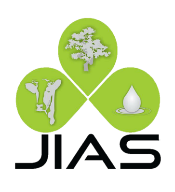 Junta Intermunicipal de Medio Ambiente Altos Sur (JIAS)Padrón de ProveedoresVersión1.0Junta Intermunicipal de Medio Ambiente Altos Sur (JIAS)Padrón de ProveedoresFechaJunta Intermunicipal de Medio Ambiente Altos Sur (JIAS)Padrón de ProveedoresFORMATO F5FORMATO F5FORMATO NOTIFICACIONES PERSONA FÍSICAFORMATO F5FORMATO F5Calle / Avenida:Haga clic o pulse aquí para escribir texto.Número exterior:.Número interior:.Código Postal:.Ciudad:.Estado:.